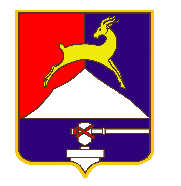      СОБРАНИЕ  ДЕПУТАТОВ                                            УСТЬ-КАТАВСКОГО ГОРОДСКОГО ОКРУГА       ЧЕЛЯБИНСКОЙ ОБЛАСТИ    Четырнадцатое заседание      РЕШЕНИЕ                      от 29.09.2021    №  114                                                                г. Усть-КатавО внесении изменений в решение Собрания депутатов от 28.08.2015 № 115 «Об утверждении Положения об оплате труда главы Усть-Катавского городского округа, депутатов Собрания депутатов, осуществляющих свои полномочия на постоянной основе и муниципальных служащих Усть-Катавского городского округа и порядке формирования фонда оплаты труда по собственным полномочиям муниципального образования»В соответствии с  Федеральным законом от 06.10.2003  № 131-ФЗ «Об общих принципах организации местного самоуправления в РФ», Федеральным законом от 01.07.2021 года  255-ФЗ «О внесении изменений в Федеральный закон «Об общих принципах организации и деятельности контрольно-счетных органов субъектов Российской Федерации и муниципальных образований» и отдельные законодательные акты Российской Федерации», руководствуясь Уставом  Усть-Катавского городского округа, Собрание депутатовРЕШАЕТ:1.В Положение об оплате труда главы Усть-Катавского городского округа, депутатов Собрания депутатов, осуществляющих свои полномочия на постоянной основе и муниципальных служащих Усть-Катавского городского округа и порядке формирования фонда оплаты труда по собственным полномочиям муниципального образования, утвержденного решением Собрания депутатов  Усть-Катавского городского округа от 28.08.2015 №115, внести следующие изменения:1.1. в названии решения после слова  «на постоянной основе ,» добавить слова ««председателя, заместителя председателя, аудиторов Контрольно-счетной комиссии Усть-Катавского городского округа»;1.2. в названии приложения к решению после слова  «на постоянной основе» добавить слова «председателя, заместителя председателя, аудиторов Контрольно-счетной комиссии Усть-Катавского городского округа»;1.4. в пунктах 1,2 по тексту после слов «на постоянной основе» вставить слова «председателя, заместителя председателя, аудиторов Контрольно-счетной комиссии Усть-Катавского городского округа»;1.5.в пункте 5 исключить слова «муниципальных служащих Контрольно-счетной комиссии»;     1.6.приложение1 изложить в новой редакции (приложение);     1.7. в приложении 2: 	  - в названии   после слова  «на постоянной основе,» добавить слова «председателя, заместителя председателя, аудиторов Контрольно-счетной комиссии Усть-Катавского городского округа»;- исключить строки - «председатель Контрольно-счетной комиссии», «заместитель председателя Контрольно-счетной комиссии»;        2.Настоящее решение распространяет свое действие на правоотношения, возникшие с 01.10.2021г.        3.Настоящее решение опубликовать в газете «Усть-Катавская неделя» и обнародовать на информационном стенде администрации Усть-Катавского городского округа.        4.Контроль за исполнением данного решения возложить на председателя комиссии по финансово-бюджетной и экономической политике С.Н.Федосову.Председатель Собрания депутатовУсть-Катавского городского округа                                       С.Н.ПульдяевГлава Усть-Катавского городского округа                             С.Д.Семков в редакции решения Собрания депутатов                   от    29.09.2021         №  114Денежное вознаграждение главы городского округа, председателя, заместителя председателя, аудиторов Контрольно-счетной комиссии и депутатов Собрания депутатов городского округа, осуществляющих свои полномочия на постоянной основе с 01.10.2021годаПриложение 1 к Положению об оплате труда главы Усть-Катавского городского округа, депутатов Собрания депутатов, осуществляющих свои полномочия на постоянной основе, председателя, заместителя председателя, аудиторов Контрольно-счетной комиссии Усть-Катавского городского округа,  и муниципальных служащих Устъ-Катавского городского округа и порядке формирования фонда оплаты труда по собственным полномочиям муниципального образованияНаименование должностиРазмер денежного вознаграждения в рублях (в скобках – должностной оклад)Глава городского округа          86385  (17056)Председатель Собрания депутатов городского округа   68882  (14782)Председатель Контрольно-счетной комиссии 55200  (11040)Заместитель председателя Контрольно-счетной комиссии        42000  (8400)Аудитор Контрольно-счетной комиссии        31490  (6298)